WHHOA Board Meeting MinutesFebruary 13, 2023, 7:00 PMIn Person at Clubhouse Board Member Attendees: Steve Milby, Vice President; Jeff Rooks, Treasurer; Jennifer Taylor, Secretary; Bill Logan, Director; James Fudge, DirectorAbsent:  Steve Ryan, PresidentCommittee Member Attendees:   Jamey Linard, Elwanda KlucikCommunity member attendees: 1Call meeting to order/Agenda overview The meeting was called to order at 7:00 pmPublic Comment: NoneConsent CalendarApproval of previous minutes- Minutes of the January 9, 2023 board meeting were approved unanimously by board members present.Financial Report - Jeff Rooks.  See report belowCommittee ReportsPool/Swim - No Chairperson. See report (below) provided by Dorothy Minter Welcome – No ChairpersonLandscape - Bill Logan ChairACC - Bill Logan ChairTennis - Jamey Linard Chair. See report belowSocial - Debbie Ladin Chair. Clubhouse-Steve Ryan Chair.  Report belowOld Business A. Old Business (from the January 9 meeting) consisted entirely of preparations for the January 24th annual meeting which was completed.New Business The Board voted unanimously to move the monthly meetings to bi-monthly. The deck work on the tennis courts will be done by the same person who is working on the club house. The work on the decking will include the steps and other needed repairs.Jamey has contacted the company who resurfaced the tennis courts and has talked with them about the deterioration of the lower tennis courts. The company will be out in the spring (April/May) to address any issues.The Board approved to have a broken light fixture on the tennis court repairedMeeting adjourned at 8:00 pm.The next Board meeting will be Monday, April 10, 2023        NOTE: There will be no WHHOA Board Meeting in MarchMinutes written by Jennifer TaylorReports:Pool:   I just want to give everyone and update and get approval for the 2023 WH Sharks Summer Season.  Nothing much has changed from last year.Practice is set to begin with our AFTERNOON SCHEDULE on Monday, May 8th.  Below is the full practice schedule.  AFTERNOON PRACTICE SCHEDULE (MAY 8th - MAY 23rd)Monday, Tuesday, Wednesday & Thursday4:30 PM - 5:00 PM / 5-6 age group5:00 PM - 5:45 PM / 7-8 age group5:45 PM - 6:30 PM/ 9-10 age group 6:30 PM - 7:15 PM / 11-12 age group7:15 pm - 8:00 PM / 13+ age groupMORNING PRACTICE SCHEDULE (MAY 25th - JUNE 27th)Monday, Tuesday, Thursday & Friday8:30 AM - 9:00 PM / 5-6 age group9:00 AM - 9:45 AM / 7-8 age group9:45 AM - 10:30 AM / 9-10 age group10:30 AM - 11:15 AM / 11-12 age group11:15 AM - 12:00 PM / 13+ age groupWe will hold the Mock Meet on Saturday, May 20th from 8:00 am - 10:00 am.There will be NO PRACTICE on Wednesday, May 24th for the last day of school and NO PRACTICE on Monday, May 29th for Memorial Day.Tennis:Slow time of year for tennis but Alta season will start up soon  in the spring.  There should be an estimate reported that Steve has been given for deck repairs and painting that are needed at some point in time. The only other thing that needs addressed is court three has pretty bad cracking occurring. Since they were just resurfaced in June I have contacted the company ( Court Makers)and told them about the problem. They have gotten back to me and said the problem will be addressed in the Spring since no repairs can be made at this time until the weather turns. I trust  that they will make this right. After the court is fixed we can have pickle ball lines applied. Court Makers has said 1600 for two courts and Talbot tennis has said 800. I have requested formal quotes but have not received anything yet. All tennis court work has to be performed after April due to the weather. I hope all are well and look forward to a nice Spring.See you at the courts, Clubhouse:The contract for painting the clubhouse exterior including the two pergolas has been signed. Painting is scheduled to begin on February 20, 2023 and end before March 10, 2023 weather permitting. We have blocked out the dates between Feb 19th and March 10th to prevent the clubhouse from being rented during those dates so we don’t interfere with the work. Colors have been selected as Sherman Williams (Artichoke) as the base building color with black trim and Dark Gray for the decks front and back, the ramp and handrails. Window and door trim will be black as will the upper trim on the building. We had one incident of a vehicle parked in the clubhouse parking lot over night for a couple of weeks.  Police were notified and a blast email was sent out.  The person owning the vehicle contacted me, apologized and had the vehicle moved.We have two security cameras that have failed and will need to be replaced. One at the clubhouse and one at the pool area. I have not priced out replacing them yet but I will be adding one additional camera at the pool to cover the Due West end of the pool area.The lattice for the pool area pergola has been replaced to support painting along with the clubhouse. The old lattice was rotten and mold infested to the point it could not be saved.The Pool Pump House will not be painted along with the clubhouse and pergola because we need to do repairs to the back wall after the drainage problem has been resolved later this winter. Once that work is done we will have the pool house painted to match the other buildings.Stephen Ryan, Clubhouse Committee Chair
Financial: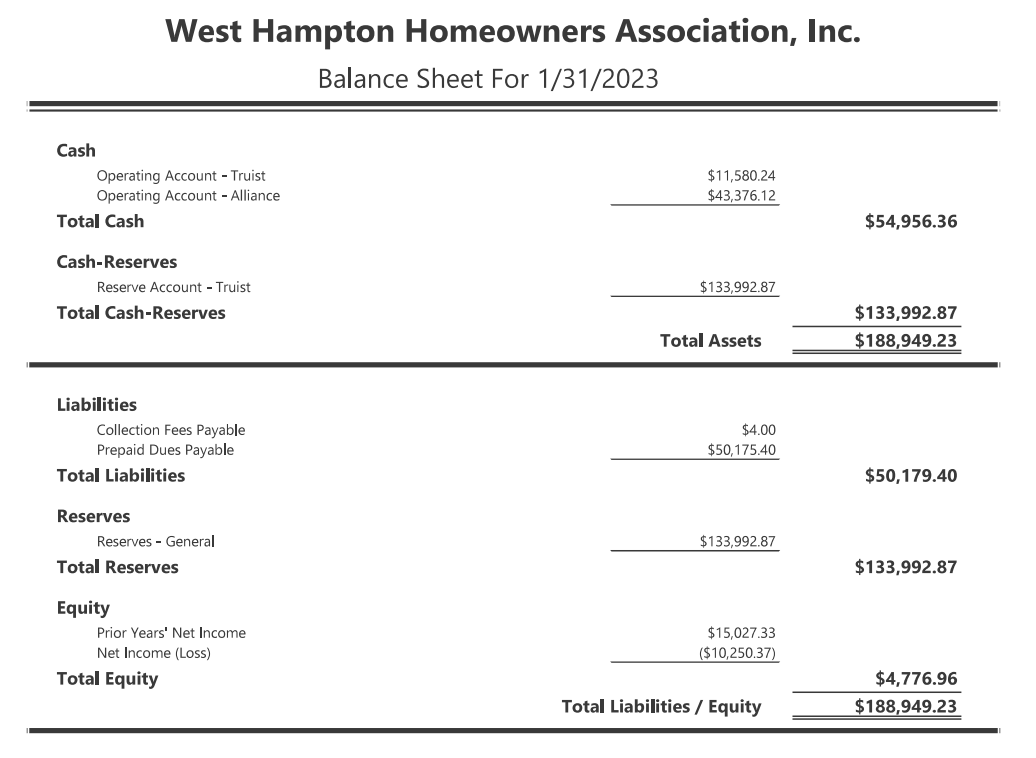 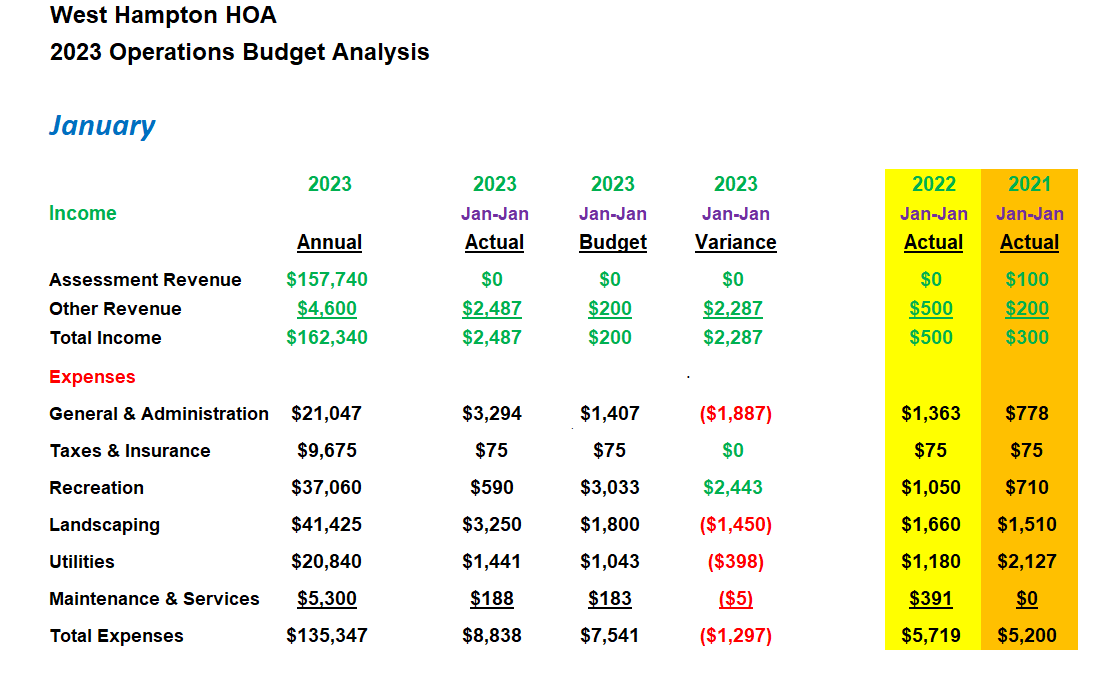 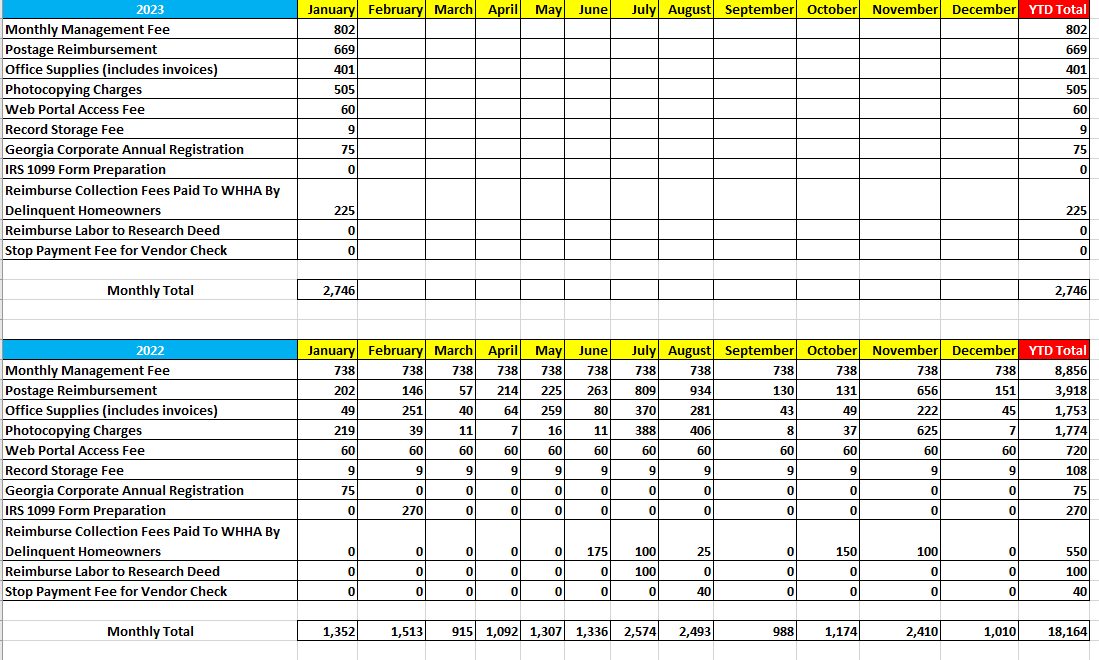 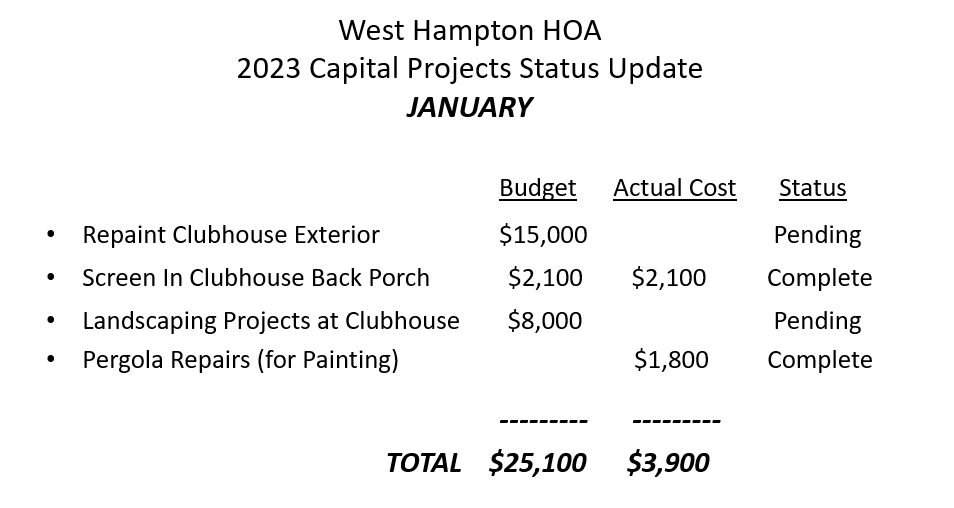 